N O V I E M B R E  2 0 2 1  V O L . 3 CRONICASCAMALEONLOS ÚLTIMOS EVENTOS Y ANUNCIOSPARA LA ESCUELA JORDAN VALLEY.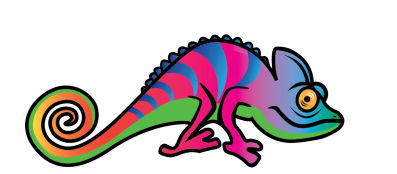 Dentro del número de Noviembre: - Eventos futuros - Enfoque del Salón de Clases – Esquina Positiva del PTA – Consejo Comunitario Escolar - Camaleón de la Semana – mensaje del DirectorEventos Futuros 5to – Día de Aprendizaje Remoto para los estudiantes de 5to – Consejo Comunitario Escolar @ 10am 12th – Colecta @ oficina del distrito, 9361 S. 300 E. 16th – Sesión del Directorio del PTA @ 3:30 17 – Nueva toma de Fotografías 24-26 Receso de acción de Gracias Dic. 1ro – Ensamble de la Compañía de Danza Spirit Productions Dic. 20-31 – Descanso del Invierno Enfoque del Salón de ClaseMs. Jana Wright y sus estudiantes están emocionados de la nueva elevación del techo en su salón de clases. Esto mantendrá tanto a los estudiantes como al personal, seguros en su transición de las sillas al piso a lo largo del día para su aprendizaje. ¡Hay mucha energía dentro de sus paredes y es contagioso conforme aprenden y desarrollan juntos! Esquina Positiva del PTA Boutique para la Colecta Es ese momento del año que todos esperamos para – ¡Nuestra boutique! Cada año, estamos dando una oportunidad a la colecta para el PTA y nuestros estudiantes. La boutique, ¡Ha tenido mucho éxito en el pasado! Esperamos ayudar a nuestros auspiciadores a hacer algunas compras adelantadas por las fiestas mediante el apoyo a los miembros de nuestra comunidad y sus negocios. Acompáñenos el viernes 12 de noviembre de 4pm-7pm en la oficina del distrito en donde 20 expositores tendrán sus artículos en exhibición para su venta. También habrá una mesa con bocadillos y una subasta silenciosa. Todas las ganancias obtenidas del alquiler de mesas y los remates irán al PTA de Jordan Valley. Resumen Camaleón de la Semana "Puedo DESCUBRIR." Los estudiantes fueron Homenajeados el mes pasado por ¡Las destrezas descubiertas a lo largo del día escolar! ¡Felicitaciones nuevamente a los siguientes estudiantes! Aiden, Quinn, Emma, Charlie, Zohair, Daniel, Maren, Ethan, Mackson, Corrin, Emerson & Noah I. Mensaje del Director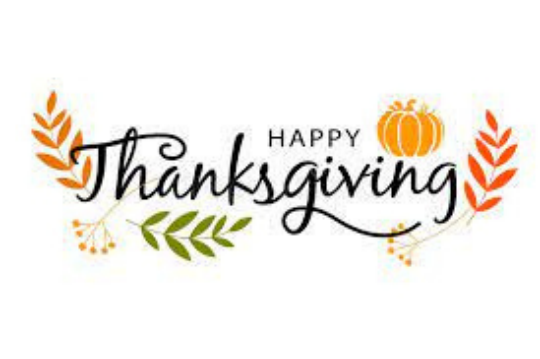 Las hojas están cambiando colores, el aire está enfriando y las chaquetas están saliendo de los roperos. Adoro la estación de otoño y estoy muy emocionado por la oportunidad que tenemos de reflexionar y agradecer por lo que tenemos. Una de mis bendiciones, por la que estoy muy agradecido cada día es nuestra comunidad de Jordan Valley. Gracias por su gentileza y ayuda. ¡Es muy apreciada! 